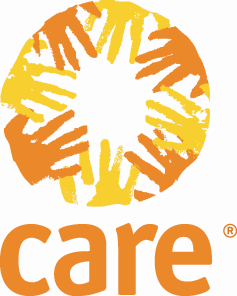 Terms of Referencefor the School Baseline and Endline Research within the Regional Project:“Future for You(th): Young people as Leaders of Life Skills Education in the Balkans”Project Duration: 1st March 2021 – 29th February 2024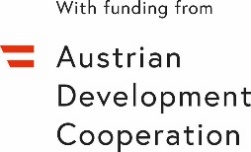 Deadline for application: July 19th  2021About CARE in the BalkansCARE’s mission in the region is to contribute to post-war recovery and the socio-economic development of Bosnia & Herzegovina, Croatia, Serbia, Kosovo* and Montenegro. CARE in the Balkans consists of Offices in Sarajevo and Banja Luka in Bosnia and Herzegovina (BiH); in Belgrade, Serbia; Skopje, North Macedonia and Pristina, Kosovo*. CARE’s work in the Balkans started in 1992, when it provided humanitarian support to people affected by war. In the late 90-ties, CARE shifted its focus in the region from humanitarian post-war assistance and rehabilitation to socio-economic development engaging in interventions directed at conflict prevention and peacebuilding, sustainable livelihoods, gender equality and the prevention of gender-based violence. CARE in the Balkans places the quality of its program at the centre and has developed a regional strategy that encompasses two main program directions: Gender Equality and Social and Economic Inclusion. The goal of the Social and Economic Inclusion Program is to strengthen capacities and create opportunities for marginalized, socially excluded and poor to integrate into society and access rights. CARE’s Gender Equality Program aims to empower women and girls vulnerable to violence, discrimination and poverty, to reach better life opportunities and social justice. CARE’s engagement and contribution lies in strengthening sustainability of key regional, national and/ or local civil society organizations and networks promoting gender equality and diversity, in the context of social inclusion and non-violence.Project SummaryPeer and gender-based violence along with unhealthy lifestyles and risk of radicalization remain a pressing problem in schools and juvenile correctional institutions in Western Balkans, fuelled by gender stereotypes and social and cultural norms, and exacerbated by a challenging socio-economic context, with high unemployment and migration rates and political uncertainty. The educational and social welfare systems in the region, generally rigid and obsolete, are not successful enough with current programs in the response to this situation. In 2013, through the Austrian Development Agency (ADA)-funded project Young Man Initiative (YMI), CARE and partners started to advocate for introducing gender transformative life skills programming – such as Program Youth (hereafter, Program Y) - in high schools in Western Balkans, to fight inter-personal and gender-based violence and improve gender equality in the region. Building on the achievements from YMI, this project will put the emphasis in institutionalization and sustainability, working with ministries and quality assurance institutions for the accreditation of Program Y and the integration of life skills education in national curriculums. It will expand its implementation by piloting the tailored programs in elementary schools and correctional institutions, strengthening the cooperation with pedagogical and teaching universities, and maximizing the use of online tools to ensure the continuity of the program in spite of the COVID-19 pandemic.CARE’s gender transformative life skills programming reflected in the Program Y will contribute to creating positive and peaceful societies for young people in Serbia, Kosovo*, Albania and Bosnia and Herzegovina that embrace and promote gender equality and non-violence (Impact). CARE and partners will foster gender-transformative life skills education to become an integral part of education programs at schools and juvenile correctional institutions (Outcome). The focus will be to equip elementary and high schools and universities to effectively deliver and lead the implementation of CARE’s life skills program (Program Y) and support young people in their safe transition to adulthood (Output 1). Furthermore, the project will pilot CARE´s life skills program tailor-made for youth at risk in juvenile correctional institutions (Program Y Plus) to prevent radicalization and contribute to re-socialization (Output 2). All this will be sustained by mobilized communities which will take an active role in initiating the educational policy change, securing stronger public voices for youth within the Future 4 You(th) movement previously initiated by CARE previously (Output 3) and by empowering governmental bodies to develop strategies to institutionalize life skills programming through multi-stakeholder consultation processes (Output 4).The change the project proposes will be achieved by working directly with 65,690 participants: at least 200 representatives of decision-making government institutions; 500 high and elementary school teachers and education staff; 160 social welfare staff; 47,800 young people from 11 to 30 years old in elementary schools, high schools, universities, as well as youth in communities; at least 17,000 local stake-holders in mobilized communities and at least 30 representatives of seven local partner organizations.  The project will be implemented by CARE in cooperation with seven local partner organizations: Center E8 and SMART Kolektiv from Serbia, SIT and YMCA from Kosovo*, Act for Society Centre from Albania, Institute Perpetuum Mobile from Bosnia and Herzegovina and Status M from Croatia. Purpose of the School Baseline and Endline Evaluation The School Baseline Assessment and School Endline Evaluation will be carried out to measure the change in knowledge, attitudes and behavior related to gender-based violence, gender equity, and healthy lifestyles amongst young men and young women (high school students) from Serbia, Bosnia and Herzegovina, Albania and Kosovo* participating in the program, and therefore contributing to a comprehensive understanding of the overall project progress. CARE intends to assess the knowledge level, attitudes, and behaviors of youth by conducting self-administered surveys prior to and after the intervention, so that a comparison and assessment of the project results can be made and will contribute to comprehensive Final Project Evaluation. The assessment contributes thus to the accountability towards our main stakeholders (beneficiaries, donor, wider public) as well as to generate learnings to inform future programming.The Consultant`s Responsibilities The Consultant (or a team) will be responsible for the following aspects while conducting the research:Development of Guidelines for the implementation of the School Baseline Assessment and School Endline Evaluation as well as action plans for project partners as main implementators/facilitators of the surveys. The Guidelines should integrate specific considerations concerning the effective participation of students with disabilities and from different ethnicities. The Guidelines and actions plans should be developed in English;Development of self-administrative questionnaire and consent form for Baseline and Endline Evaluation (testing the tools in the field and modifying them if necessary, prioritizing face to face data collection but also including considerations for online data gathering); It is necessary to include relevant project indicators in the questionnaire that would be listed by CARE – Questionnaire and consent form should be developed in English;Final determination of sample size (considered between 1,000 – 1,500 high school students) Coding questionnaires and data entering in SPSS or other relevant statistical program, data mining and analyzing;Supervision of the implementation of the Baseline Assessment and School Endline Evaluation in all four countries (Serbia, Bosnia and Herzegovina, Kosovo and Albania); Developing the School Baseline Assessment Report and School Endline Evaluation Report in English that will include measuring relevant project indicators as well.Indicative workload with timetable CARE invites individual experts, teams of experts, NGOs and agencies from the Balkan region, familiar with the context and subject of the project in question, to respond to this call and present in details their expertise, experience, division of work and responsibility levels/responsible person (in case of teams or agencies).Required qualificationsComprehensive experience with conducting evaluations and similar researches (The applicant is requested to send several samples of prior evaluation reports written by him/herself).Academic background from social sciences field with minimum of a Master’s degree and five years of working experience in academic or research institution.Prior experience of working in the Balkans region.Prior experience with projects targeting young men and women as beneficiaries.Experience in human rights approach and integration of ethical research considerations in data collection and evaluation tools and methods.Recorded experience with evaluating projects targeting gender mainstreaming.Preferably prior experience with projects targeting educational policy.Knowledge of the national/regional and EU public policies targeting prevention of gender-based violence and promote gender equity.Excellent oral and writing skills in English.The lowest financial offer won’t be awarded if above criterions are not fulfilled, especially criterions number 1, 2, 4 and 5. These four above listed criteria will bear up to 15% of final evaluation of candidates i.e. up to 60% in total. Financial offer will bear up to 30% while rest of criteria will bear up to 10%.Application processIf an individual is applying it is necessary to enclose CV with printed hard copies (or e-documents in PDF format on CD) or active web links that indicates experience described in above eligibility section and daily fee/rate per day in Euro and the number of days predicted for the work. The Consultant should make a breakdown of costs in the budget part of the proposal, including different activities and types of costs. If a company is applying, beside above listed requests, it must enclose proof of tax paid. Offers should be submitted by July 19th 2021 at 4 p.m. to the following address: Procurement Team, CARE International Balkans, Hasana Kaimije 11, 71 000 Sarajevo or to the e-mail address care@care.ba and shalkic@care.baThe offer that is chosen by CARE International Balkans will be notified in writing by July 23rd 2021. ReportsFollowing documents have to be submitted in electronic versions:School Baseline Assessment:Should be no longer than 15 pages (Arial or Times New Roman, font 11) Should present disaggregated data based on sex, ethnicity and other vulnerability criteria (i.e., disability).The report fulfills the requirements listed in the Terms of Reference.Study should be written in English (text must be edited free from spelling mistakes and unclear linguistic formulations).Should include baseline measurements of relevant project indicators in targeted schools (SDG 5.2.1; SDG 16.1; Percentage of youth that demonstrate increased knowledge and awareness, and improved attitudes and behaviors related to healthy lifestyles, and gender equality and violence (SADD and disaggregated by country)School Baseline Assessment Summary:Should be no longer than 5 pages (Arial or Times New Roman, font 11);School Endline Evaluation:Should be no longer than 30 pages (Arial or Times New Roman, font 11) Should present disaggregated data based on sex and if feasible ethnicity. The report fulfills the requirements listed in the Terms of Reference.Study should be written in English (text must be edited free from spelling mistakes and unclear linguistic formulations).Should include endline measurements of relevant project indicators in targeted schools (SDG 5.2.1; SDG 16.1; Percentage of youth that demonstrate increased knowledge and awareness, and improved attitudes and behaviors related to healthy lifestyles, and gender equality and violence (SADD and disaggregated by country)School Endline Evaluation Summary:Should be no longer than 5 pages (Arial or Times New Roman, font 11);Coordination/ResponsibilityThe coordination between Consultant, CARE Project Manager and YMI Senior Advisor, partner organization representatives will be done by CARE Project Manager. CARE commits itself to:Prepare and agree on a work-plan with the Consultant(s)Provide support with the data collection. Coordinate with the Consultant(s) Provide requested documentation to Consultant(s)Provide logistical support to the Consultant(s)Consultant commits him/herself to:Realize all the activities listed in TOR in highly professional mannerRespectful collaboration with partner organizations and CARE staff in the fieldPaymentThe payments will be made in separate 2 installments:1.	For 18 consultancy days in 2021. upon submission of the School Baseline Assessment Report accepted by CARE staff2.	For 20 consultancy days in 2023. upon submission of the School Endline Evaluation Report accepted by CARE staff Annex 1 – Format for School Baseline Report and School Endline Evaluation Report  Report should include the following chapters:IntroductionList of AcronymsExecutive SummaryMethodology appliedFindings (in Endline Evaluation Report, findings have to be focused on measuring the impact of intervention; comparison of data Baseline Assessment vs Endline Evaluation)ConclusionsRecommendationsAnnexes (guidelines, action plans, surveys). All data should be disaggregated data based on sex, ethnicity and other vulnerability criteria (i.e. disability).. Description of the activitiesNumber of DaysTimetable School Baseline Assessment September 2021Development of guidelines and determination of final sample size   2 DaysAugust 15 – 31 2021 Developing (online) self-administrative baseline questionnaire and consent form (testing included)3 DaysAugust 15 – 31 2021 Action Planning (skype call meeting with partner organization)1 DaySeptember 1 2021Supervision of the School Baseline Assessment3 Days September 15-30 2021Coding questionnaires and data entering4 DaysOctober 1- 10 2021School Baseline Assessment Report (and its summary)5 DaysOctober 30 2021 School Endline EvaluationNovember 2023Development of guidelines1 DayOctober 15 -30 2023 Developing (online) self-administrative endline questionnaire and consent form3 DaysOctober 15 – 30 2023 Action Planning (skype call meeting with partner organization)1 DayNovember 1 2023 Supervision of the School Endline Evaluation3 DayNovember 1 – 15 2023 Coding questionnaires and data entering4 DaysNovember 15 – 31 2023Data comparison and analysis 5 DaysDecember 1 – 15 2023School Endline Evaluation Report (and its summary)3 Days December 31 2023TOTAL38 DaysApplication